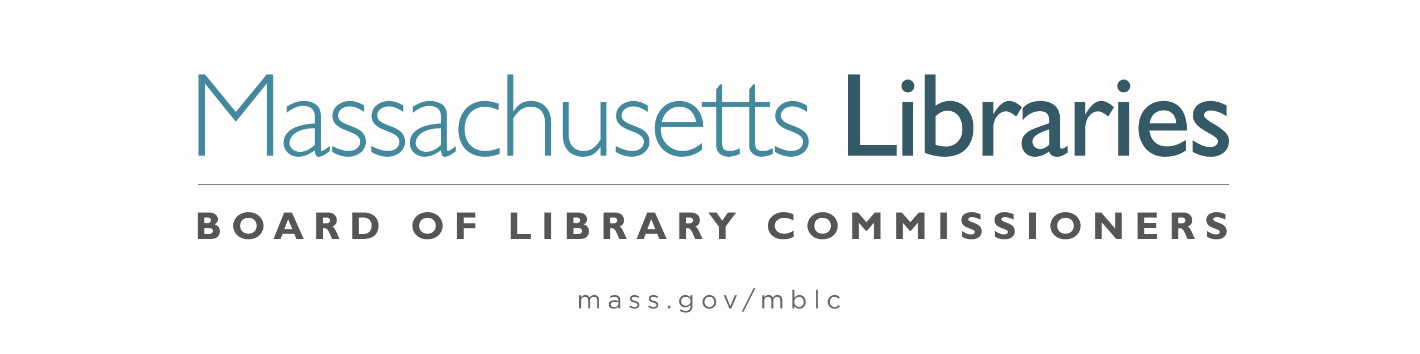 Welcome.  Thank you for attending this meeting of the Massachusetts Board of Library Commissioners.  Please remember that as part of the meeting agenda there is a time at the end of the meeting for public comment.  Should you wish to address the Board during a particular item, please wait to be recognized by the chair.Note: Agenda may include items not reasonably expected 48 hours before the meeting.Thursday, April 7, 2022  1:00 P.M.Agenda- Regular Monthly MeetingCall to Order- Roll Call of Commissioners        	                     Speaker:	Mary Ann Cluggish, ChairApproval of Minutes- March 3, 2022 Minutes (ACTION)		 Speaker:	Mary Ann Cluggish, ChairChair’s Report							 Speaker:	Mary Ann Cluggish, ChairCommissioner Reports					 Speaker:	Mary Ann Cluggish, ChairDirector’s Report						 Speaker:	James M. Lonergan, Director 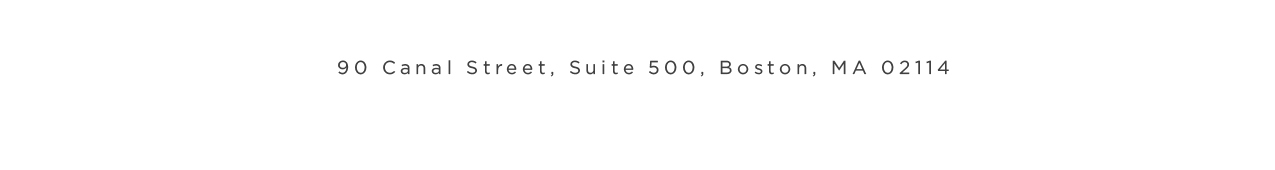 Legislative ReportSpeaker:	Mary Rose Quinn, Head of State Programs/ Government LiaisonOverview/ summary of the Massachusetts Public Library Construction Program (MPLCP)Speaker:	Lauren Stara, Library Building SpecialistConsideration of approval for the Small Library Pilot Project (ACTION)Speaker:	Lauren Stara, Library Building Consultant Consideration of an appointment to the Public Relations Committee (ACTION)Speaker:	Celeste Bruno, Communications DirectorPresentation of the FY2023 Plan of Service and Program and Budget for the Massachusetts Center for the Book Speakers:	Sharon Shaloo, Executive Director				Massachusetts Center for the Book Krista McLeod, Director, Nevins Memorial Library, Methuen				Board Member, Massachusetts Center for the BookReport from Massachusetts Library System (MLS)		 Speaker:	Sarah Sogigan, Executive Director	 	Massachusetts Library System (MLS) Report from Library for the Commonwealth (LFC) Speaker:	Angela Veizaga, Director of Strategic Partnerships     			Boston Public Library (BPL)Libraries and COVID-19 Discussion 				 Speakers:	James Lonergan, Director				Rob Favini, Head of Library Advisory and Development  Public Comment						Old Business 	Adjournment 		Mary Ann Cluggish, ChairZoom Meeting Information https://us02web.zoom.us/j/86587234472?pwd=ZHJuaTR1NFd0UUVBYXpVK1RFZXJBQT09Meeting ID: 865 8723 4472/ Passcode: 254138Dial in number: (646) 558-8656/ Meeting ID: 865 8723 4472